Delting FC have been working very hard to get the club back in a position to offer training again for all age group, which as of next week, can happen.  The relevant Risk Assessment, Child Protection Procedures and COVID-19 specific work has taken place.If any new players would like attend any of the sessions, the club would be delighted but we would ask that they make contact with me first either by e-mailing Danny.Peterson@shetland.gov.uk or phoning 07768884202.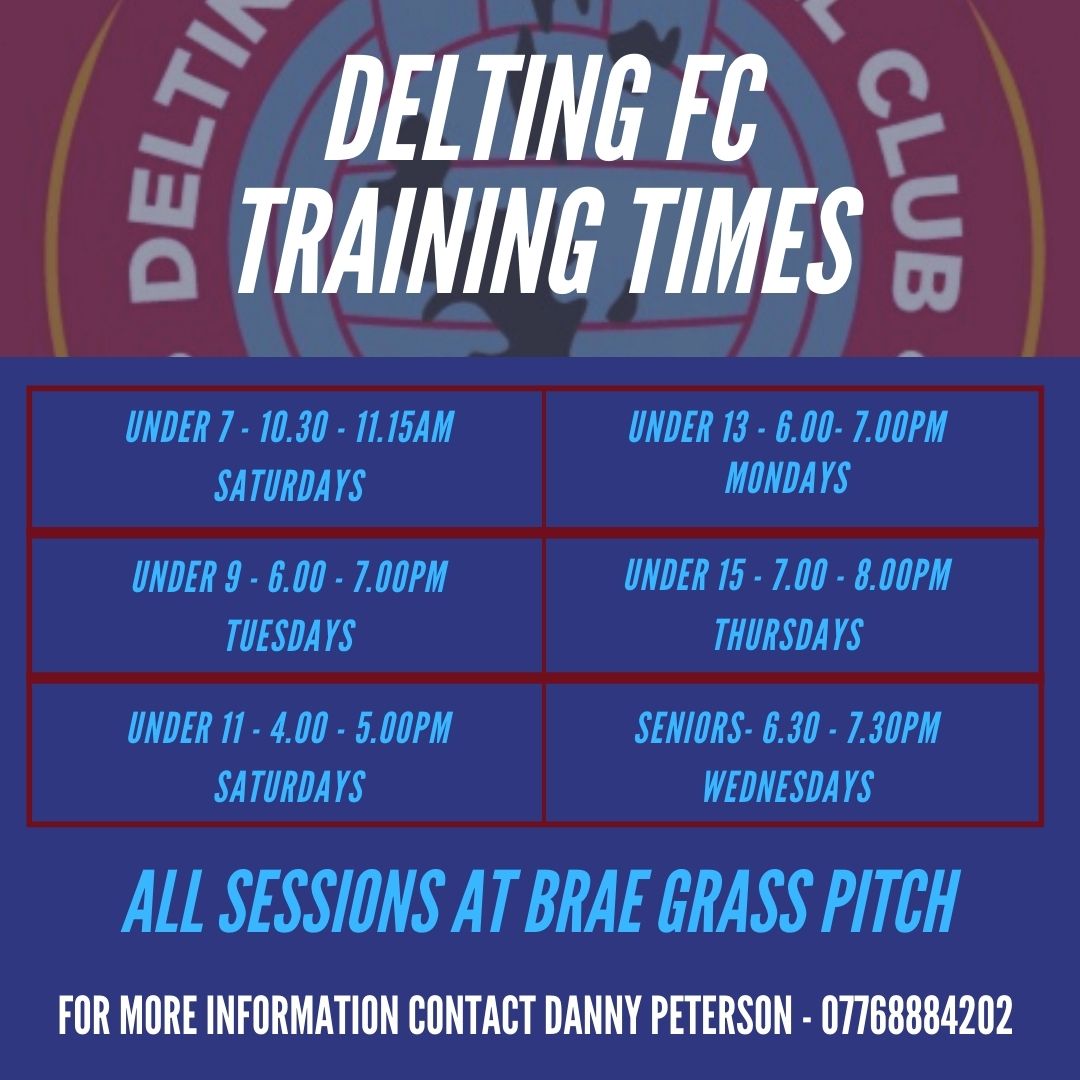 